UNIVERSITAS YUDHARTA PASURUAN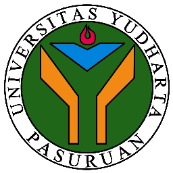 FAKULTAS TEKNIKPRESENSI PERKULIAHANSEMESTER GENAP TAHUN AKADEMIK 2022/2023PROGRAM STUDI TEKNIK INDUSTRINama Dosen :  ACHMAD MISBAH, ST,. MTSKS             : 3Matakuliah   : Perencanaan dan Pengendalian ProduksiSemester     : 4 - BNo.NamaNIMTanda tangan / tanggalTanda tangan / tanggalTanda tangan / tanggalTanda tangan / tanggalTanda tangan / tanggalTanda tangan / tanggalTanda tangan / tanggalTanda tangan / tanggalTanda tangan / tanggalTanda tangan / tanggalTanda tangan / tanggalTanda tangan / tanggalTanda tangan / tanggalTanda tangan / tanggalTanda tangan / tanggalTanda tangan / tanggalKeteranganNo.NamaNIM1234567UTS9101112131415UASKeterangan1.SEIMAN MAS JAYA DAELI201969030049HHHHHHH-HHHHHHH-2.AKHMAD SADELI202169030006HHHHHHH-HHHHHHH-3.MOCH. RAMADANI202169030007HHHHHHH-HHHHHHH-4.MUHAMMAD ILHAM ALFIANSYAH202169030008HHHHHHH-HHHHHHH-5.NUR CHAULAH202169030018HHHHHHH-HHHHHHH-6.HAMZAH MUHAMMAD AGIL202169030020HHHHHHH-HHHHHHH-7.JUNAIDI SUPRAPTO202169030026HHHHHHH-HHHHHHH-8.JOHAN TRI WAHYUDI 202169030028HHHHHHH-HHHHHHH-9.MUHAMAD AFANDI202169030032HHHHHHH-HHHHHHH-10.SELA AMBARWATI202169030035HHHHHHH-HHHHHHH-11.MUHAMMAD SAIFULLAH NASIK202169030036HHHHHHH-HHHHHHH-12.ALIF YORGI KUSUMA202169030037HHHHHHH-HHHHHHH-13.FAKTHA IMANUDDIN202169030041HHHHHHH-HHHHHHH-14.AGUNG SETIA BUDI202169030045HHHHHHH-HHHHHHH-15.AHMAD EFENDI202169030046HHHHHHH-HHHHHHH-16.SAIFUL ANWAR202169030047HHHHHHH-HHHHHHH-17.MOCHAMMAD RIZAL ARDIANSYAH202169030049HHHHHHH-HHHHHHH-18.ABDUL GHOFAR202169030051HHHHHHH-HHHHHHH-19.ADHA ALFIOLITA202169030055HHHHHHH-HHHHHHH-20.TRI FIGUR FUAD202169030057HHHHHHH-HHHHHHH-21.WIWIN SRI LESTARI202169030058HHHHHHH-HHHHHHH-22.MUHAMMAD RIFA'I202169030059HHHHHHH-HHHHHHH-23.KEVIN SEPTA NUGROHO202169030060HHHHHHH-HHHHHHH-24.CAHYANTI202169030062HHHHHHH-HHHHHHH-Jumlah MahasiswaJumlah MahasiswaJumlah MahasiswaParaf dosen pengampuParaf dosen pengampuParaf dosen pengampuPasuruan, ____________________(………………………………………..)